Publicado en Madrid el 16/05/2024 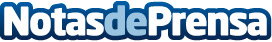 Solo un 9% de los usuarios contrata seguros de ciber riesgo, según Allianz PartnersEn España cerca de medio millón de personas sufrieron ciberataques en el último año; sin embargo, menos del 10% de los usuarios online ha pensado en adquirir un seguro de ciber riesgoDatos de contacto:Prensa Allianz PartnersAllianz Partners España618082983Nota de prensa publicada en: https://www.notasdeprensa.es/solo-un-9-de-los-usuarios-contrata-seguros-de Categorias: Nacional Finanzas Madrid Ciberseguridad Seguros http://www.notasdeprensa.es